ПРАВИЛА ВНУТРЕННЕГО РАСПОРЯДКА ОБУЧАЮЩИХСЯ  Правила внутреннего распорядка обучающихся Учебного  центра    МУП «Теплоснабжение» г. Грозный устанавливают нормы поведения обучающихся  в Учебном центре. 1. ОБЩИЕ ПОЛОЖЕНИЯ1.1. Настоящие Правила внутреннего трудового распорядка  обучающихся  Учебного  центра  МУП «Теплоснабжение» г. Грозный разработаны на основе Федерального закона Российской Федерации от 29.12.2012 г. № 273-ФЗ «Об образовании в Российской Федерации», Конституции Российской Федерации, Положении об  Учебном  центре МУП «Теплоснабжение» и других действующих законодательных актов, а также локальных актов организации и регламентируют правила поведения и учёбы обучающихся, их взаимоотношения с преподавателями, администрацией, сотрудниками  Учебного центра.Правила внутреннего распорядка утверждаются директором  МУП «Теплоснабжение» г. Грозный.1.2. Обучающимися Учебного центра МУП «Теплоснабжение»                       г. Грозный являются лица, оформившие договора  оказания образовательных услуг или направленные на обучение в составе учебных групп по договорам с организациями–заказчиками. 1.3.  Посещение занятий обучающимися производится на основании сформированных Учебным центром списков групп согласно календарных графиков обучения по соответствующим программам и учебным курсам. 1.4.  Обучающиеся являются участниками образовательного процесса                 и обладают соответствующими правами и обязанностями, предусмотренными Федеральным законодательством об образовании в Российской Федерации и Положением  об  Учебном  центре  МУП «Теплоснабжение».1.5. Организация образовательного процесса и режим занятий обучающихся регламентируются учебно-тематическими планами                                и расписаниями занятий, разрабатываемыми Учебным центром МУП «Теплоснабжение» г. Грозный и утверждаемыми  директором  МУП «Теплоснабжение» г. Грозный.1.6.  В Учебном центре устанавливаются следующие основные виды учебных занятий: лекции, практические и семинарские занятия, семинары по обмену опытом, тренинги и другие необходимые виды занятий. 1.7. Для всех видов аудиторных занятий академический час устанавливается продолжительностью 45 минут. Перерывы в занятиях организуются каждый час продолжительностью  5 минут.В течение учебного дня обучающимся предоставляется один длительный перерыв для отдыха и питания продолжительностью не менее 45 минут. Время предоставления перерывов и их продолжительность может корректироваться с учетом расписания учебных занятий. 1.8. Учебная нагрузка обучающихся обязательными занятиями не должна превышать 40 часов в неделю. Режим учебы регулируется расписанием учебных занятий. 1.9.   В Учебном центре в общем случае установлена 5-дневная учебная неделя с выходными днями - суббота и воскресение. 1.10. Обучающиеся  обеспечиваются  учебно-методическими материалами, а также средствами обучения, включая наглядные учебные пособия, оборудование и инструменты, библиотечный фонд (используемый для занятий в аудиториях Учебного центра). 1.11.  Во время посещения занятий обучающиеся обязаны соблюдать требования пожарной безопасности, охраны труда и правила внутреннего распорядка, доводимые до них на вводном инструктаже. 1.12. Дисциплина в Учебном центре поддерживается на основе уважения человеческого достоинства обучающихся и педагогических работников. Применение физического и (или) психического насилия                     по отношению к обучающимся не допускается. 1.13.  За неисполнение или нарушение Положении Учебного центра, правил внутреннего распорядка, и иных локальных нормативных актов по вопросам организации и осуществления образовательной деятельности к обучающемуся могут быть применены меры дисциплинарного взыскания - замечание, устный выговор, отчисление. 1.14.    Обучающиеся отчисляются:- по собственному желанию или по требованию юридического лица  организации-заказчика (индивидуального предпринимателя), направившего обучающегося на обучение, оформленных соответствующим образом (личное заявление обучающегося, письмо юридического лица); - по инициативе Учебного центра МУП «Теплоснабжение» г. Грозный в связи:           а) получением отрицательного результата  при  итоговом  контроле  знаний;                                                                                                                                                      б) нарушением Положений Учебного центра и правил внутреннего распорядка;                                         в) с совершением административного правонарушения и/или                                       с невыполнением условий заключенного договора возмездного оказания образовательных услуг. Обучающиеся отчисляются на условиях полной компенсации затрат, связанных с обучением.Отчисление оформляется приказом директора МУП «Теплоснабжение» г. Грозный, копия которого вручается обучающимся и/или направляется в адрес организации-заказчика обучения.1.15. Не допускается применение мер дисциплинарного взыскания к обучающимся во время их болезни. 2. ПРАВА И ОБЯЗАННОСТИ ОБУЧАЮЩИХСЯ2.1.  Обучающиеся имеют право на:          - посещение помещений Учебного центра на период проведения занятий;                  - получение консультационной, научно-методической и информа-ционно-аналитической помощи;           -   бесплатное пользование средствами обучения Учебного центра;           - свободу совести, информации, свободное выражение собственных мнений и убеждений;            -   на уважение своего человеческого достоинства;           -   на условия образования, гарантирующие охрану здоровья;           -   на создание благоприятных условий для самообразования;           -  на личное присутствие при разбирательстве вопросов, связанных с персональным поведением обучающегося;           - обжалование приказов и распоряжений администрации Учебного центра в порядке, установленном законодательством Российской Федерации;          -   на сохранение в тайне доверительной информации о себе;           - на получение документов об образовании и о ходе прохождения обучения.Обучающиеся имеют также другие права, определенные законодательством Российской Федерации, Положением  об  Учебном  центре  МУП «Теплоснабжение» г. Грозный, и другими локальными актами. 2.2.  Обучающиеся обязаны: -  соблюдать Положение об Учебном центре  МУП «Теплоснабжение» г. Грозный, правила внутреннего распорядка и иные внутренние документы Учебного центра; -  осваивать содержание выбранной ими программы; - осуществлять самостоятельную подготовку к занятиям, выполнять задания, данные педагогическими работниками в рамках образовательной программы;                    - уважать честь и достоинство других обучающихся и работников Учебного центра, не создавать препятствий для получения образования другими обучающимися; - соблюдать требования гигиены и охраны труда, установленные в Учебном центре и правила пожарной безопасности;                         - заботиться о сохранении и об укреплении своего здоровья,  стремиться к нравственному, духовному и физическому развитию                                                и самосовершенствованию; -  бережно относиться к имуществу Учебного центра; - посещать все виды учебных занятий, предусмотренных учебными планами; -  по окончании обучения пройти итоговую аттестацию. Иные обязанности обучающихся могут устанавливаться законодательством Российской Федерации, локальными актами Учебного центра, договором оказания образовательных услуг. 3. ОРГАНИЗАЦИЯ УЧЕБНОГО ВРЕМЕНИ3.1. Занятия в Учебном центре проводятся в соответствии                                  с расписанием, утвержденным директором МУП «Теплоснабжение»                           г. Грозный.3.2. Преподаватель не имеет права задерживать обучающихся после окончания занятий.3.3. Отсутствие обучающихся на занятиях в общем случае не допускается.Уважительной причиной отсутствия обучающегося на занятиях являются: -    болезнь; -    посещение врача (предоставляется талон или справка); - экстренные случаи в семье, требующие личного участия обучающегося; -  пропуск занятий по договоренности с администрацией Учебного центра. Обучающийся, пропустивший без оправдательных документов занятия               в течение срока освоения образовательной программы, допускается                        к занятиям только после письменного объяснения на имя директора МУП «Теплоснабжение» г. Грозный.3.4. После окончания занятий обучающиеся должны покинуть Учебный центр в течение 10 минут, кроме случаев, предусмотренных планом дополнительных занятий. 4. ПОВЕДЕНИЕ ОБУЧАЮЩИХСЯ ДО НАЧАЛА ЗАНЯТИЙ И ВО ВРЕМЯ ПЕРЕРЫВОВ4.1. В помещениях Учебного центра курение категорически запрещено.                                                 4.2. До начала занятий и во время перерывов, обучающимся разрешается курить в специально отведенных для курения местах на прилегающей к зданию, где расположен Учебный центр территории. 5. ЗАКЛЮЧИТЕЛЬНЫЕ ПОЛОЖЕНИЯ5.1. Действие настоящих Правил распространяется на всех обучающихся, находящихся в помещениях Учебного центра во время проведения занятий и во внеурочное время.5.2.  Правила внутреннего распорядка для обучающихся вывешиваются                 в Учебном центре для всеобщего ознакомления.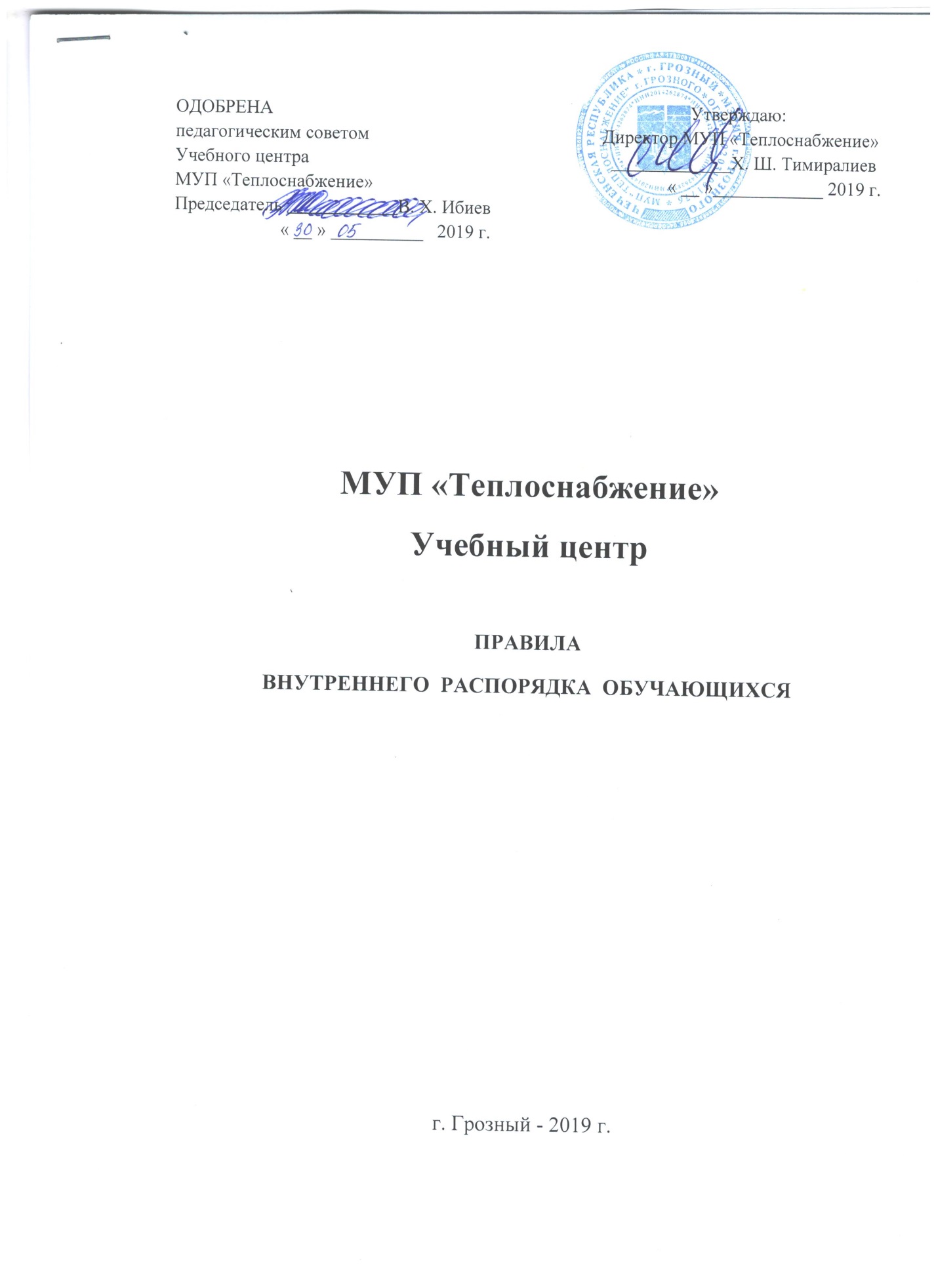 